推薦書西暦　　　　年　　　　月　　　　日田園調布学園大学　学長　殿学校名　　　　　　　　　　　　　　　　学校長名　　　　　　　　　　　　　　　　田園調布学園大学　学校推薦型選抜（指定校型）の志願者として、以下の者を推薦します。（推薦理由）※学力の三要素を踏まえた推薦理由等を記載してください。　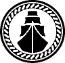 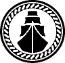 志望学部学部学科・専攻学科　　　　　　　　　　　　　　　　　専攻フリガナ氏名記載責任者          　　　　　　　　　　　　